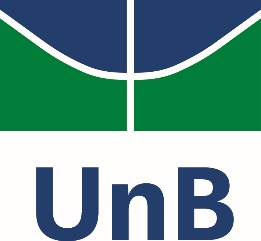 UnB – SAACORREÇÃO/MUDANÇA DE ORIENTADOR(A)1 – Identificação do Aluno1 – Identificação do Aluno1 – Identificação do Aluno1 – Identificação do Aluno1 – Identificação do Aluno Nome  Nome Matrícula      /Matrícula      /Opção Endereço EndereçoCEPCEPFone 2 – Solicitação2 – Solicitação2 – Solicitação2 – Solicitação2 – SolicitaçãoSr.(a). Coordenador(a)/Presidente do Colegiado do Programa de Pós-graduação em Geologia do Instituto de Geociências.Solicito mudança de orientador(a) conforme o que se segue:Sr.(a). Coordenador(a)/Presidente do Colegiado do Programa de Pós-graduação em Geologia do Instituto de Geociências.Solicito mudança de orientador(a) conforme o que se segue:Sr.(a). Coordenador(a)/Presidente do Colegiado do Programa de Pós-graduação em Geologia do Instituto de Geociências.Solicito mudança de orientador(a) conforme o que se segue:Sr.(a). Coordenador(a)/Presidente do Colegiado do Programa de Pós-graduação em Geologia do Instituto de Geociências.Solicito mudança de orientador(a) conforme o que se segue:Sr.(a). Coordenador(a)/Presidente do Colegiado do Programa de Pós-graduação em Geologia do Instituto de Geociências.Solicito mudança de orientador(a) conforme o que se segue: Orientador(a) Atual Orientador(a) Atual Orientador(a) Atual Orientador(a) Atual Orientador(a) Atual  Nome  Nome  NomeMatrícula Matrícula   Departamento  Departamento  DepartamentoCiente Ciente  Orientador(a) Proposto Orientador(a) Proposto Orientador(a) Proposto Orientador(a) Proposto Orientador(a) Proposto  Nome  Nome  NomeMatrícula Matrícula   Departamento  Departamento  DepartamentoCiente Ciente   Justificativa ____________________________________________________________________________________________________________________________________________________________________________________________________________________  Justificativa ____________________________________________________________________________________________________________________________________________________________________________________________________________________  Justificativa ____________________________________________________________________________________________________________________________________________________________________________________________________________________  Justificativa ____________________________________________________________________________________________________________________________________________________________________________________________________________________  Justificativa ____________________________________________________________________________________________________________________________________________________________________________________________________________________ Autenticação  Autenticação  Autenticação  Autenticação  Autenticação   Aluno ____/ ____/_____                                               ______________________________            Data                                                                                                    Assinatura  Aluno ____/ ____/_____                                               ______________________________            Data                                                                                                    Assinatura  Aluno ____/ ____/_____                                               ______________________________            Data                                                                                                    Assinatura  Aluno ____/ ____/_____                                               ______________________________            Data                                                                                                    Assinatura  Aluno ____/ ____/_____                                               ______________________________            Data                                                                                                    AssinaturaO pronunciamento do CPPGG, será necessário para o Decanato de Pós-Graduação.O pronunciamento do CPPGG, será necessário para o Decanato de Pós-Graduação.O pronunciamento do CPPGG, será necessário para o Decanato de Pós-Graduação.O pronunciamento do CPPGG, será necessário para o Decanato de Pós-Graduação.O pronunciamento do CPPGG, será necessário para o Decanato de Pós-Graduação.3 – CPPGG/IG3 – CPPGG/IG3 – CPPGG/IG3 – CPPGG/IG3 – CPPGG/IG  Deferido                                       Indeferido                                Outro (especificar)____________________________________________________________________________________________________________________________________________  Deferido                                       Indeferido                                Outro (especificar)____________________________________________________________________________________________________________________________________________  Deferido                                       Indeferido                                Outro (especificar)____________________________________________________________________________________________________________________________________________  Deferido                                       Indeferido                                Outro (especificar)____________________________________________________________________________________________________________________________________________  Deferido                                       Indeferido                                Outro (especificar)____________________________________________________________________________________________________________________________________________   ____/____/____                                           __________________________________             Data                                                               Ass/Carimbo Coord.(a)/Presidente do CPPGG/IG   ____/____/____                                           __________________________________             Data                                                               Ass/Carimbo Coord.(a)/Presidente do CPPGG/IG   ____/____/____                                           __________________________________             Data                                                               Ass/Carimbo Coord.(a)/Presidente do CPPGG/IG   ____/____/____                                           __________________________________             Data                                                               Ass/Carimbo Coord.(a)/Presidente do CPPGG/IG   ____/____/____                                           __________________________________             Data                                                               Ass/Carimbo Coord.(a)/Presidente do CPPGG/IG4 – Autenticação – SAA/UnB4 – Autenticação – SAA/UnB4 – Autenticação – SAA/UnB4 – Autenticação – SAA/UnB4 – Autenticação – SAA/UnB   Comunicação Postal  ___/___/___       ___________________          Data                                AssinaturaCodificado   ___/___/___       ___________________          Data                                 AssinaturaCodificado   ___/___/___       ___________________          Data                                 AssinaturaCodificado   ___/___/___       ___________________          Data                                 AssinaturaCodificado   ___/___/___       ___________________          Data                                 Assinatura